Задание на 29.05Необходимо повторить теоретический материал, лабораторные работы по теме: Анализ минеральных удобрений»Выполнить тестовое задание в соответствии с вариантом, а именно: 1 вариант выполняют студенты напротив фамилии которых №п/п – обозначен нечетной цифрой2 вариант выполняют студенты напротив фамилии которых в таблице №п/п – обозначен четной цифрой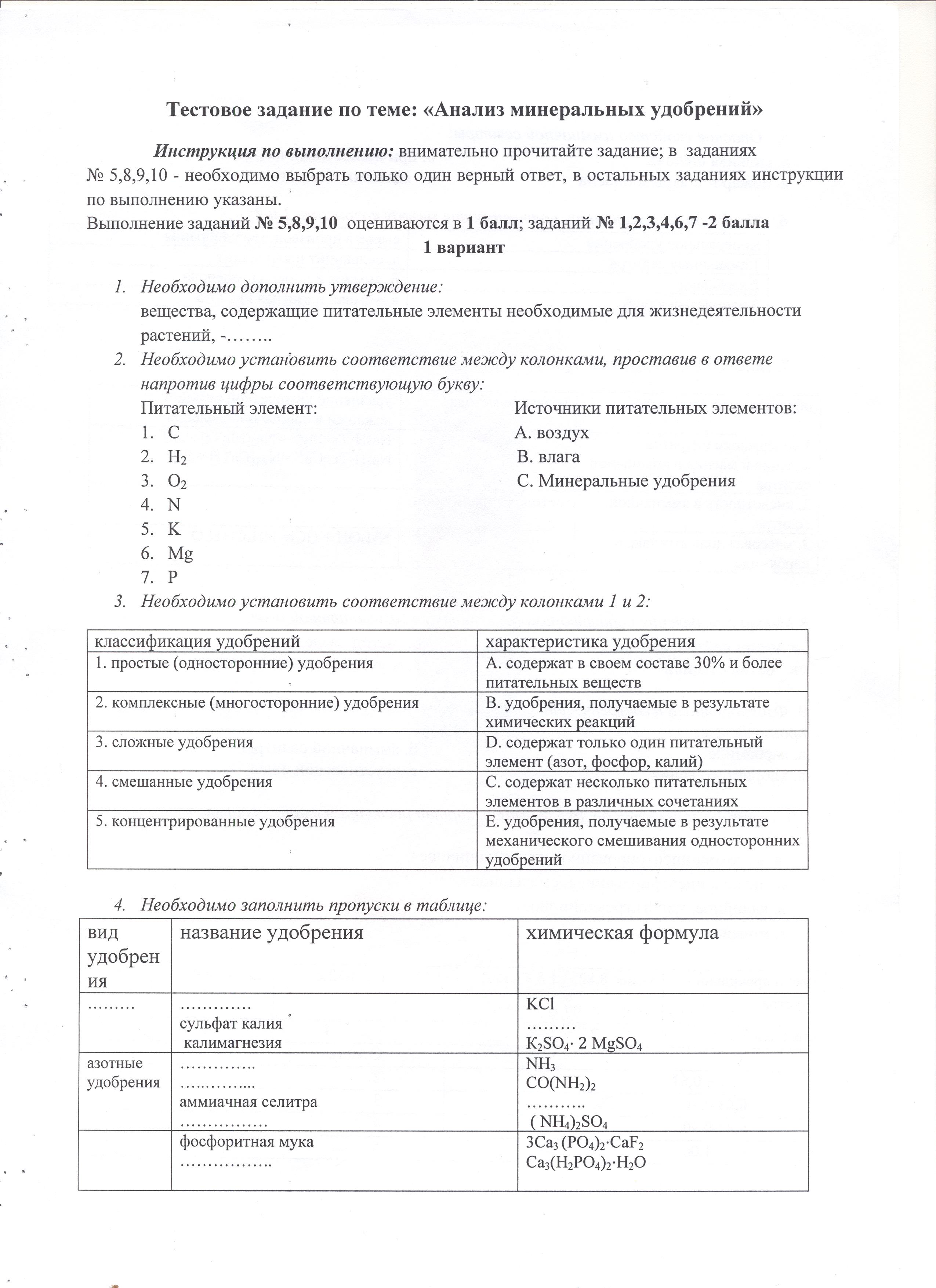 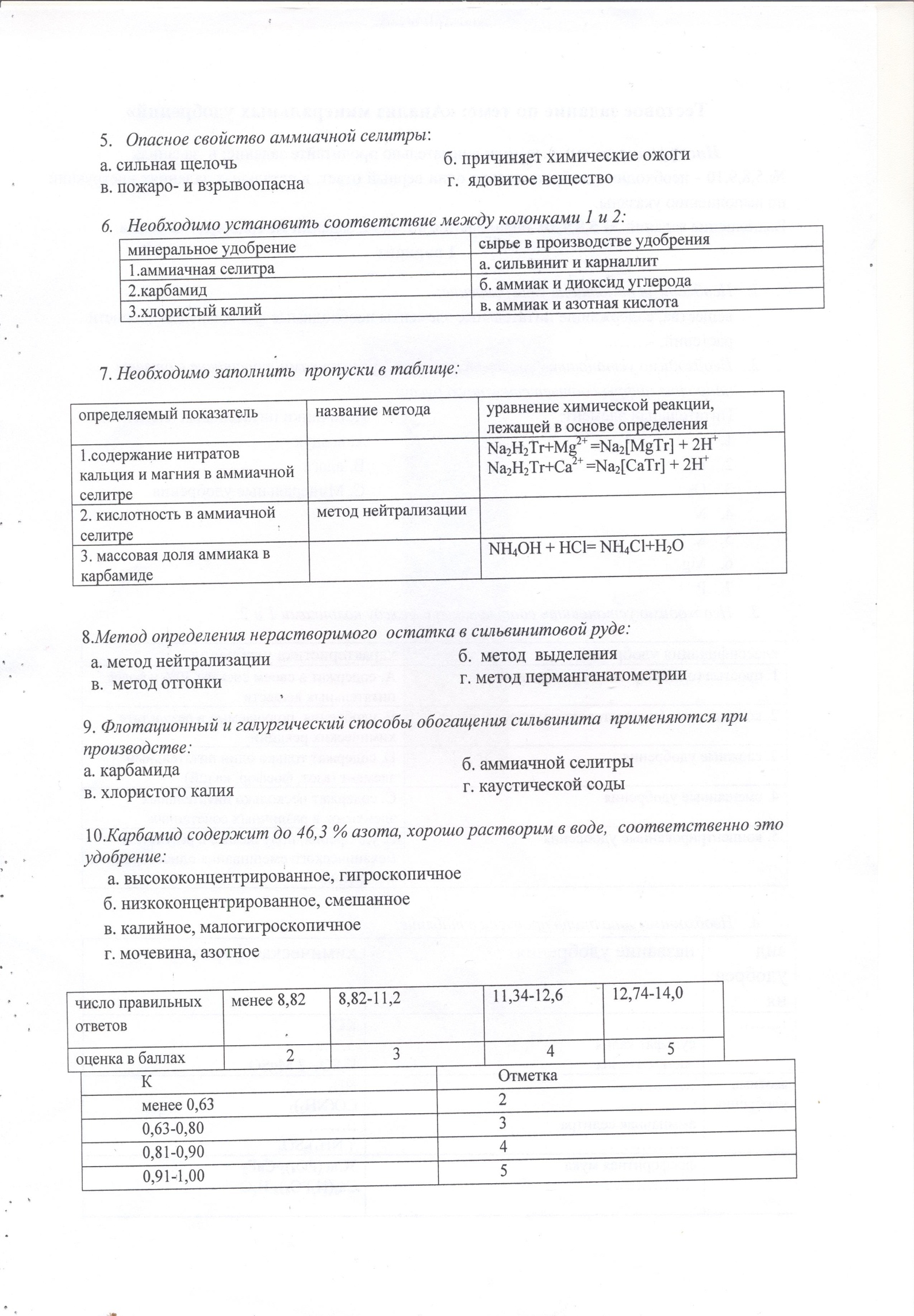 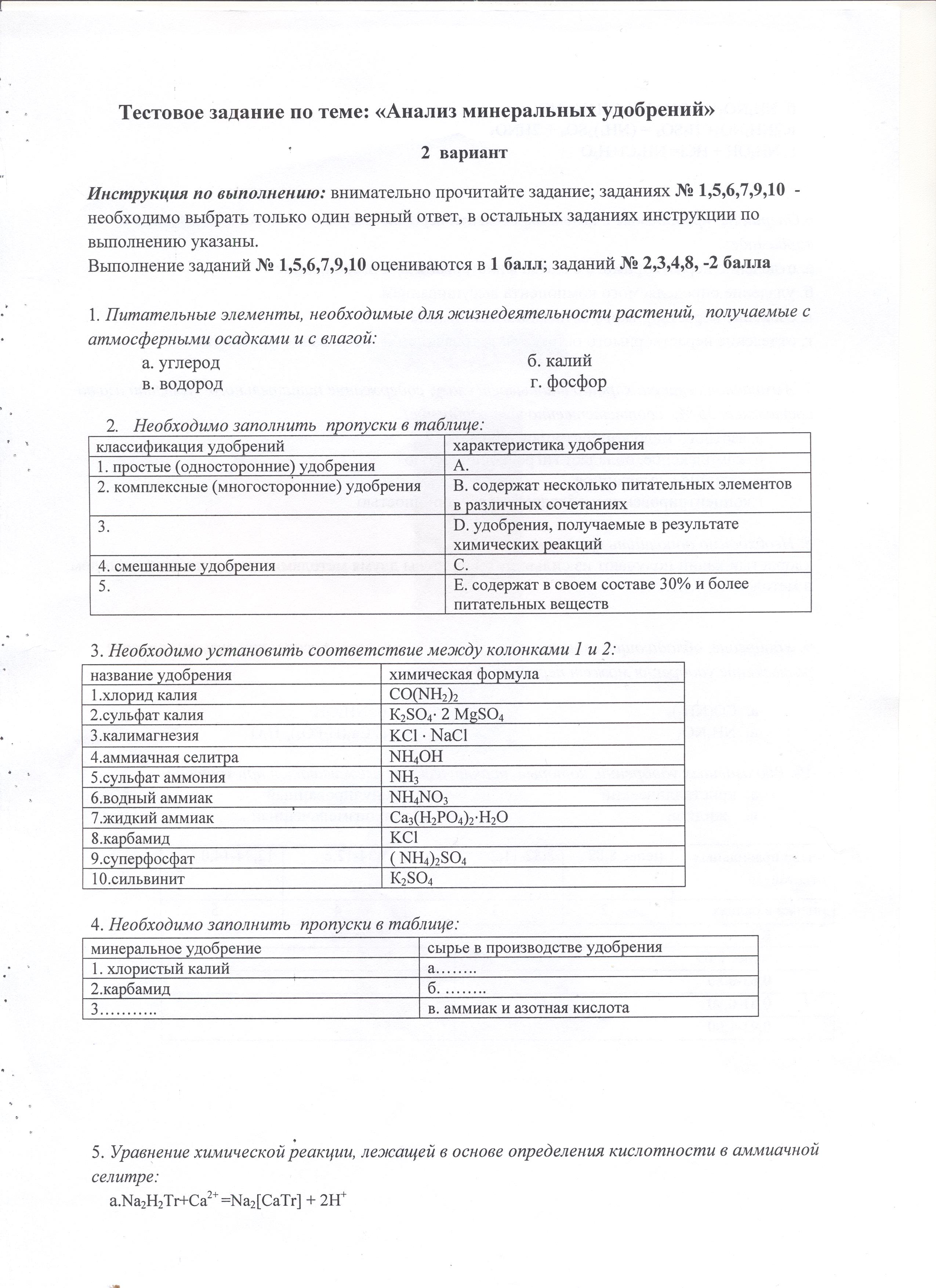 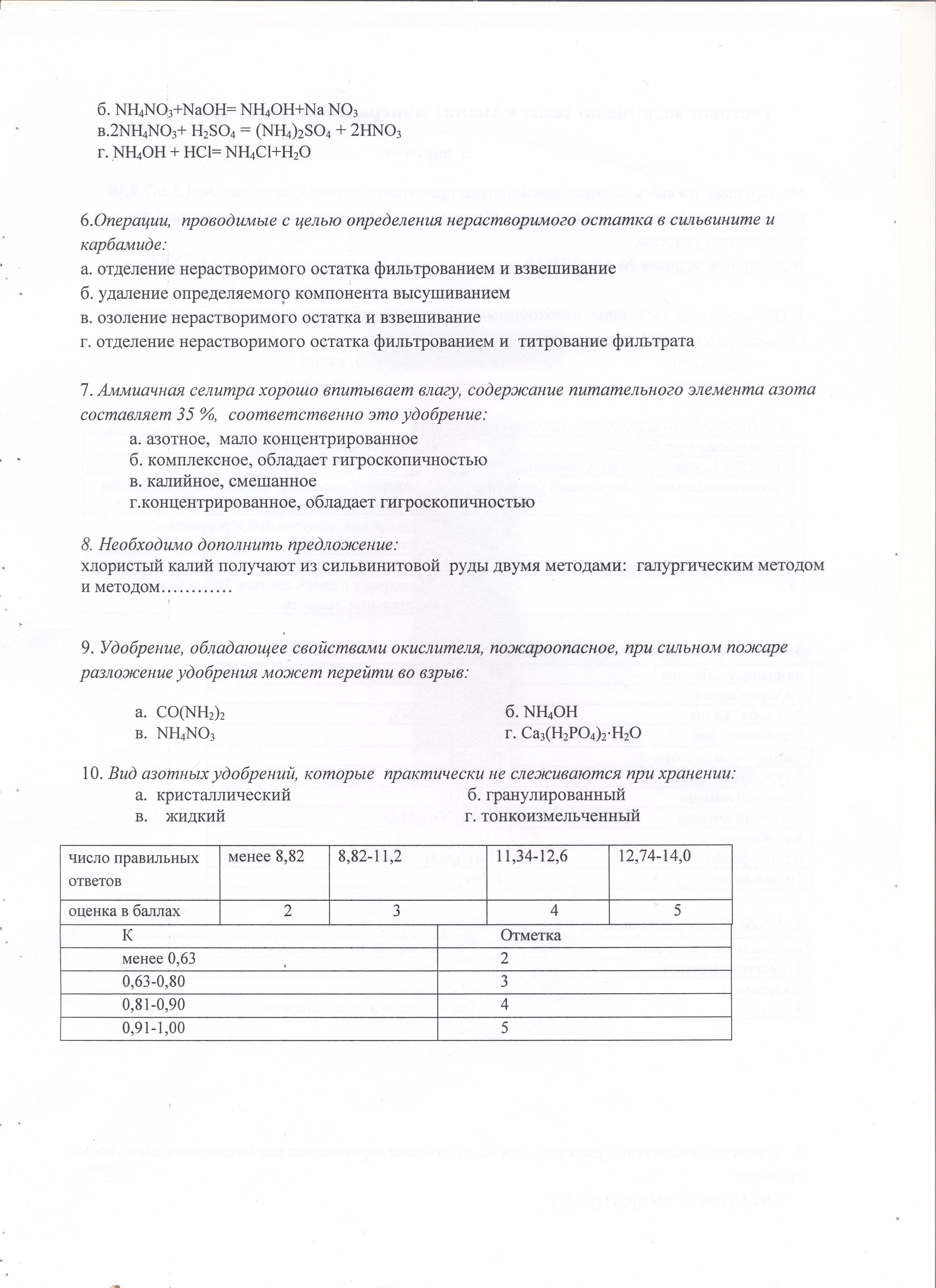 №П/ПФИО1Алдохина Анастасия 2Атепаева Софья 3Бабурина Полина 4Бажина Владислава 5Беззубова Анастасия 6Власов Сергей 7Кыркунова Светлана 8Кычанова Зоя 9Лебедько  Валерия  10Лихарева Юлия 11Меняйленко Татьяна 12Моисеева Екатерина 13Неверова Марина 14Неволина Юлия 15Попова Богдана 16Старикова Вера 17Третьяков  Вяч.18Трефилова Анастасия 19Шеля Екатерина 20Шкатулина Карина 